ВНИМАНИЕ СУББОТНИК!«ЧИСТОТА – ЗАЛОГ ЗДОРОВЬЯ»       Субботники в МБОУ СОШ № 37 проходят не редко. Особенно осенью, во время листопада, это бывает особенно необходимо. Во время этих субботников дети приспосабливаются к общественно-полезному труду. Кроме этого, они начинают ценить чужой труд, да и работа в коллективе им бывает в радость. Учащиеся 8 б класса всегда ответственно подходят к своим трудовым обязанностям, работают дружно и сплочено.  И 27 октября этого года дети приняли активное участие в общегородском субботнике. Убирали пришкольную территорию от мусора. Ведь дышать чистым воздухом намного приятнее и голова работает лучше.         Кл.рук.8 б класса Багаева Ирина Суликоевна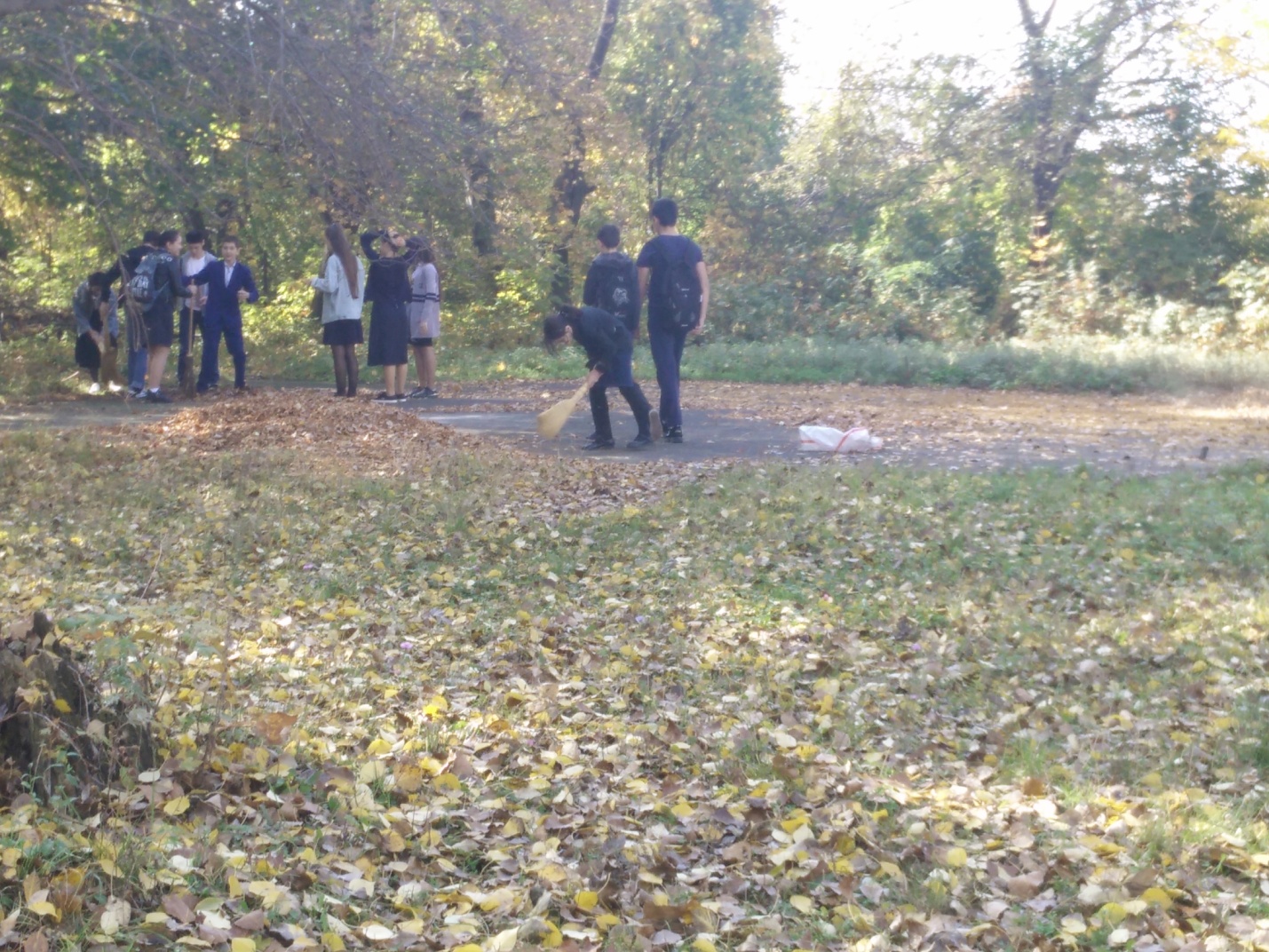 